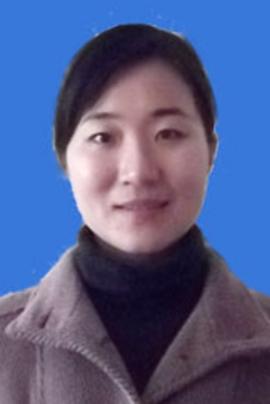 姓名：印梅职称：教授个人简介（选填）性别 女，（1979.10—）江苏如东人，经济学博士。主持、参与省部级、市厅级课题十余项，出版专著、发表文章四十余篇，获得过南通市哲学社会科学优秀成果奖等奖项。专业研究领域（必填*）汇率与贸易；全球化生产与中国产业发展；全球化生产与产业结构优化专著与论集（必填*）印梅. 汇率制度、汇率行为与贸易收支调整[M]北京：经济管理出版社，2017.  学术论文（选填）主要科研项目 （选填）讲授课程 （选填）指导研究生情况（选填）